Załącznik nr 2 do Ogłoszeniasygnatura postępowania PZP/4/2019FORMULARZ OFERTOWYdo postępowania na świadczenie usługi polegającej na ochronie fizycznej gmachu Domu Kultury „KADR” w Dzielnicy Mokotów m.st. Warszawy, przy ul. W. Rzymowskiego 32 w Warszawie.................................................. dnia, ..............................Dom Kultury „KADR”w Dzielnicy Mokotów m.st. Warszawyul. W. Rzymowskiego 3202-697 WarszawaW nawiązaniu do Ogłoszenia na usługi ochroniarskie w postępowaniu prowadzonym pod sygnaturą PZP/4/2019 w imieniu Wykonawcy:Niniejszym za każdy miesiąc świadczenia usługi polegającej na ochronie fizycznej gmachu Domu Kultury „KADR” w Dzielnicy Mokotów m.st. Warszawy, przy ul. W. Rzymowskiego 32 w Warszawie, tj. od dnia 01 lutego 2020 r. do dnia 31 stycznia 2021 r. oferujemy następujące zryczałtowane ceny:Całkowite wynagrodzenie dla Wykonawcy za 12 miesiące wykonywania Umowy, tj. od dnia 01 lutego 2020 r. do dnia 31 stycznia 2021 r., wynosi:wartość netto:  .......................................................................................................................... zł (słownie:...........................................................................................................................................................................................................) plus podatek VAT, według stawki  ........................................................  %wartość brutto (cena ofertowa): .......................................................................................................................... zł    (słownie:...........................................................................................................................................................................................................) Oferowana cena będzie podlegała ocenie w kryterium „cena” o wadze 70%. Informacje w zakresie poza cenowych kryteriów oceny ofert. W ramach kryterium „doświadczenie (D)” informujemy, że Wykonawca posiada następującą liczbę lat  doświadczenia w pracy wykonywanej w sposób ciągły przez minimum 24 miesiące, w ostatnich 7 latach przed upływem składania Ofert, w zakresie ochrony osób i mienia w budynkach przeznaczonych na potrzeby instytucji kultury, w tym w szczególności muzeów, centrów nauki, domów kultury lub budynkach podległych lub nadzorowanych przez Ministra Kultury i Dziedzictwa Narodowego:liczba lat doświadczenia (w miesiącach) ………………………………………………………………………………………(słownie …………………….……………………….……………………….……………………….……………………….………………………..)W/w wymaganie będzie podlegało ocenie w kryterium „doświadczenie” o wadze 30%.Oświadczam(y), że w cenie oferty zostały uwzględnione wszystkie koszty wykonania zamówienia, a także zmiany obowiązujących przepisów w zakresie wysokości minimalnej stawki godzinowej, ustalonych na podstawie przepisów ustawy z dnia 10 października 2002 r. o minimalnym wynagrodzeniu za pracę oraz zasad podlegania ubezpieczeniom społecznym lub ubezpieczeniu zdrowotnemu lub wysokości stawki składki na ubezpieczenia społeczne lub zdrowotne wchodzących w życie w 2020 r., a Oferta nie stanowi czynu nieuczciwej konkurencji, zgodnie z art. 89 ust. 1 pkt 3 ustawy.Do wykonywania przedmiotu zamówienia zostanie skierowanych łącznie ……………………………… (słownie ……………………………………….……………………….……………………….……………………….……………………….………….)osób zatrudnionych na umowę o pracę do świadczenia ochrony fizycznej osób i mienia, w tym  koordynator nadzorujący pracę pracowników ochrony w budynku Zamawiającego.Wykonawca, przed podpisaniem umowy, przedstawi Zamawiającemu  wykaz osób skierowanych do realizacji zamówienia wraz z informacjami na temat ich kwalifikacji zawodowych niezbędnych do wykonania przedmiotowego zamówienia oraz udokumentowaną podstawą dysponowania tymi osobami.Osoby, które zostaną skierowane do wykonywania umowy nie były skazane za popełnienie przestępstwa/przestępstwa skarbowego i nie figurują w Kartotece Karnej Krajowego Rejestru Karnego. Stosownie do treści art. 91 ust. 3a ustawy Pzp oświadczam/y, że wybór przedmiotowej Oferty:nie będzie prowadzić do powstania u Zamawiającego obowiązku podatkowego, zgodnie z przepisami o podatku od towarowi usług (*);będzie prowadzić do powstania u Zamawiającego obowiązku podatkowego, zgodnie z przepisami ustawy o podatku od towarów i usług, w poniżej wskazanym zakresie (rodzaju) i wartości (*):– nazwa towaru / usługi:…………………………. –  wartość (bez VAT) ………………………. zł*  niepotrzebne skreślićJeżeli zachodzi przypadek o którym mowa w ust. 8 pkt. 2 powyżej należy wskazać: nazwę (rodzaj) i wartość towaru/usług, których dostawa/świadczenie będzie prowadzić do powstania u Zamawiającego obowiązku podatkowego w zakresie VAT, tj. zgodnie z obowiązującymi przepisami to Zamawiający będzie płatnikiem podatku od towarów i usług (VAT) oraz będzie zobowiązany do przekazania go na rachunek właściwego urzędu skarbowego, a nie Wykonawca. Jeżeli wybór takiej Oferty, będzie prowadził do powstania u Zamawiającego obowiązku podatkowego, Zamawiający doliczy do przedstawionej ceny Oferty podatek od towarów i usług, który będzie miał obowiązek rozliczyć zgodnie z obowiązującymi przepisami.Oświadczamy, że zamierzamy podwykonawcy powierzyć wykonanie części zamówienia dotyczącej: ..........................................................................................................................................................................................................................................................................................................................................................................................................................................................................................................................................................................................................................................................      (określić  zakres zamówienia,  podać nazwę i adres podwykonawcy,  tel. faks/e-mail, NIP  
lub pozostawić bez wypełnienia jeżeli nie dotyczy)Oświadczamy, że (*):nie polegamy na zasobach innych podmiotów na zasadach określonych w art. 22a ustawy Pzp,polegamy na zasobach innych podmiotów na zasadach określonych w art. 22a ustawy Pzp, w związku z powyższym załączamy pisemne zobowiązanie tych podmiotów oraz wymagane przez Zamawiającego dokumenty.* niepotrzebne skreślić (brak zaznaczeń odczytywane będzie jako nie dotyczy)Uważamy się za związanych Ofertą przez okres 30 dni. Bieg terminu związania Ofertą rozpoczyna się wraz z upływem terminu składania Ofert.Oświadczam/y, że zapoznaliśmy się z warunkami udziału w postępowaniu wraz z załącznikami oraz z warunkami i miejscem realizacji zamówienia i nie wnosimy żadnych zastrzeżeń.Oświadczam/y, że akceptujemy Wzór umowy i zobowiązujemy się, w przypadku wyboru naszej Oferty, do zawarcia umowy zgodnie z niniejsza Ofertą, na warunkach określonych w Ogłoszeniu o zamówieniu na usługi społeczne, w miejscu i terminie wskazanym przez Zamawiającego. (**) Wymagane wadium w kwocie …………… złotych zostało wniesione w dniu ………………………….., w formie ........................................................... Podajemy numer rachunku bankowego, na który należy zwrócić wadium: ……………………………………………………………………………………………… ** dotyczy wadium wniesionego w pieniądzuW	przypadku wyboru naszej Oferty, uprawniony do wystawienia Zamawiającemu faktur za zrealizowanie przedmiotu umowy będzie ………………………………………………………………. (wpisać nazwę podmiotu) natomiast zapłatę za świadczoną usługę należy dokonywać na rachunek bankowy Wykonawcy o następującym numerze: .......................................................................................Dane Pełnomocnika w przypadku składania oferty wspólnej:nazwisko, imię ......................................................................................................................telefon:   ........................................................................ fax: ...................................adres e-mail:   ........................................................................ zakres udzielonego pełnomocnictwa:- do reprezentowania w postępowaniu (*);- do reprezentowania w postępowaniu i zawarcia umowy (*);- do zawarcia umowy (*).*  niepotrzebne skreślićOsobą upoważnioną do kontaktów z Zamawiającym, w toku toczącego się postępowania przetargowego o udzielenie zamówienia publicznego jest Pan/Pani: nazwisko, imię ..........................................................................................................telefon:   ........................................................................ fax: ..................................adres e-mail:   ........................................................................ Adres Wykonawcy, na który należy kierować korespondencję w sprawie Oferty:..............................................................................................................................telefon:   ........................................................................ fax: ..................................W przypadku wyboru naszej Oferty do nadzorowania wykonywania umowy i bieżących kontaktów z Zamawiającym upoważniony/a będzie Pan/Pani:nazwisko, imię ........................................................................................................telefon:   ........................................................................ fax: ...................................adres -mail:   ........................................................................ Oświadczamy, że jeżeli w okresie związania Ofertą nastąpią jakiekolwiek znaczące zmiany sytuacji przedstawionej w naszych dokumentach załączonych do Oferty, natychmiast poinformujemy o nich Zamawiającego.Zastrzeżenie Wykonawcy (pozostawić bez wypełnienia jeżeli nie dotyczy).Niżej wymienione dokumenty składające się na Ofertę nie mogą być ogólnie udostępnione:................................................................................................................................................................................................................................................................................................................................................................................................Inne / dodatkowe informacje Wykonawcy (pozostawić bez wypełnienia jeżeli nie dotyczy)................................................................................................................................................................................................................................................................................................................................................................................................Oświadczenie dotyczące podanych informacjiW przypadku podmiotów wspólnie biorących udział 
w postępowaniu należy pozostawić TAK i wpisać wszystkich Wykonawców i wskazać lidera wykonawczego. W przypadku, 
gdy Wykonawca sam bierze udział w postępowaniu należy pozostawić NIE i wypełnić jedną pozycję.W przypadku podmiotów wspólnie biorących udział 
w postępowaniu należy pozostawić TAK i wpisać wszystkich Wykonawców i wskazać lidera wykonawczego. W przypadku, 
gdy Wykonawca sam bierze udział w postępowaniu należy pozostawić NIE i wypełnić jedną pozycję.W przypadku podmiotów wspólnie biorących udział 
w postępowaniu należy pozostawić TAK i wpisać wszystkich Wykonawców i wskazać lidera wykonawczego. W przypadku, 
gdy Wykonawca sam bierze udział w postępowaniu należy pozostawić NIE i wypełnić jedną pozycję.*TAK    *NIE* niewłaściwe skreślić(Wykonawca: nazwa i adres firmy / imię i nazwisko 
oraz adres przedsiębiorcy)(Wykonawca: nazwa i adres firmy / imię i nazwisko 
oraz adres przedsiębiorcy)Tel.Tel.(Wykonawca: nazwa i adres firmy / imię i nazwisko 
oraz adres przedsiębiorcy)(Wykonawca: nazwa i adres firmy / imię i nazwisko 
oraz adres przedsiębiorcy)FaksFaks(Wykonawca: nazwa i adres firmy / imię i nazwisko 
oraz adres przedsiębiorcy)(Wykonawca: nazwa i adres firmy / imię i nazwisko 
oraz adres przedsiębiorcy)e-maile-mail(Wykonawca: nazwa i adres firmy / imię i nazwisko 
oraz adres przedsiębiorcy)(Wykonawca: nazwa i adres firmy / imię i nazwisko 
oraz adres przedsiębiorcy)NIPNIP(Wykonawca: nazwa i adres firmy / imię i nazwisko 
oraz adres przedsiębiorcy)(Wykonawca: nazwa i adres firmy / imię i nazwisko 
oraz adres przedsiębiorcy)REGONREGON(Wykonawca: nazwa i adres firmy / imię i nazwisko 
oraz adres przedsiębiorcy)(Wykonawca: nazwa i adres firmy / imię i nazwisko 
oraz adres przedsiębiorcy)Tel.Tel.(Wykonawca: nazwa i adres firmy / imię i nazwisko 
oraz adres przedsiębiorcy)(Wykonawca: nazwa i adres firmy / imię i nazwisko 
oraz adres przedsiębiorcy)FaksFaks(Wykonawca: nazwa i adres firmy / imię i nazwisko 
oraz adres przedsiębiorcy)(Wykonawca: nazwa i adres firmy / imię i nazwisko 
oraz adres przedsiębiorcy)e-maile-mail(Wykonawca: nazwa i adres firmy / imię i nazwisko 
oraz adres przedsiębiorcy)(Wykonawca: nazwa i adres firmy / imię i nazwisko 
oraz adres przedsiębiorcy)NIPNIP(Wykonawca: nazwa i adres firmy / imię i nazwisko 
oraz adres przedsiębiorcy)(Wykonawca: nazwa i adres firmy / imię i nazwisko 
oraz adres przedsiębiorcy)REGONREGONWykonawca: nazwa i adres firmy / imię i nazwisko 
oraz adres przedsiębiorcy)Wykonawca: nazwa i adres firmy / imię i nazwisko 
oraz adres przedsiębiorcy)Tel.Tel.Wykonawca: nazwa i adres firmy / imię i nazwisko 
oraz adres przedsiębiorcy)Wykonawca: nazwa i adres firmy / imię i nazwisko 
oraz adres przedsiębiorcy)FaksFaksWykonawca: nazwa i adres firmy / imię i nazwisko 
oraz adres przedsiębiorcy)Wykonawca: nazwa i adres firmy / imię i nazwisko 
oraz adres przedsiębiorcy)e-maile-mailWykonawca: nazwa i adres firmy / imię i nazwisko 
oraz adres przedsiębiorcy)Wykonawca: nazwa i adres firmy / imię i nazwisko 
oraz adres przedsiębiorcy)NIPNIPWykonawca: nazwa i adres firmy / imię i nazwisko 
oraz adres przedsiębiorcy)Wykonawca: nazwa i adres firmy / imię i nazwisko 
oraz adres przedsiębiorcy)REGONREGONOsoba upoważniona do reprezentowania WykonawcyImię i nazwisko:Imię i nazwisko:Imię i nazwisko:Lp.ROKMiesiąc wycenyRyczałtowe wynagrodzenie  netto (zł)Stawka 
podatku VAT (%)Stawka 
podatku VAT (%)Ryczałtowe wynagrodzenie  
brutto (zł)1.luty2.marzec3.kwiecień4.maj5.2020czerwiec6.lipiec7.sierpień8.wrzesień9.październik10.listopad11.grudzień12.2021styczeńCena końcowa (suma ryczałtowanych cen miesięcznych )Cena końcowa (suma ryczałtowanych cen miesięcznych )Cena końcowa (suma ryczałtowanych cen miesięcznych )OŚWIADCZAM, że wszystkie informacje, podane 
w powyższych oświadczeniach, są aktualne i zgodne z prawdą oraz zostały przedstawione z pełną świadomością konsekwencji wprowadzenia Zamawiającego w błąd, przy przedstawianiu informacji.__________________________dn. _____________________           miejscowość___________________________________________________________podpis/y osób upoważnionych 
do reprezentowania Wykonawcy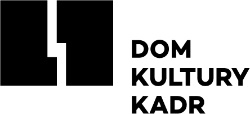 